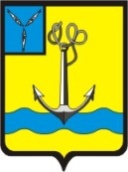 АДМИНИСТРАЦИЯПРИВОЛЬНЕНСКОГО МУНИЦИПАЛЬНОГО ОБРАЗОВАНИЯРОВЕНСКОГО МУНИЦИПАЛЬНОГО РАЙОНА                      САРАТОВСКОЙ ОБЛАСТИПОСТАНОВЛЕНИЕот  07.12.2021 г.			           №  36                                   с. ПривольноеОб утверждении Положения  «О порядке  размещения нестационарных торговых объектов на территории Привольненского муниципального образования Ровенского муниципального района Саратовской области           В соответствии В соответствии с Федеральным законом от 6 октября 2003 года № 131-ФЗ «Об общих принципах организации местного самоуправления в Российской Федерации», Федеральным законом от 28 декабря 2009 г. № 381-ФЗ «Об основах государственного регулирования торговой деятельности в Российской Федерации», приказом министерства экономического развития Саратовской области от 18 октября 2016 года N 2424 "О порядке разработки и утверждения схемы размещения нестационарных торговых объектов", Постановлением Правительства Саратовской области № 482-П от 24 июня 2021 года «Об утверждении Положения  «О порядке  размещения нестационарных торговых объектов на территории Саратовской области», Уставом Привольненского муниципального образования, в целях упорядочения размещения нестационарных торговых объектов на территории Привольненского муниципального образования, администрация Привольненского муниципального образования ПОСТАНОВЛЯЕТ :1. Утвердить прилагаемое Положение о порядке размещения нестационарных торговых объектов на территории Привольненского муниципального образования Ровенского муниципального района Саратовской области.2. Утвердить схему размещения нестационарных торговых объектов на территории Привольненского муниципального образования Ровенского муниципального района Саратовской области  (приложению № 2).3. Постановление  администрации Привольненского муниципального образования от 07.12.2015г. № 52 « Об утверждении схемы размещения нестационарных торговых объектов на территории Привольненского муниципального образования Ровенского муниципального района Саратовской области » признать утратившим силу.3. Настоящее постановление подлежит размещению  на официальном сайте Привольненского муниципального образования в сети Интернет: 4.Контроль за  исполнением настоящего постановления оставляю за собой.Глава Привольненскогомуниципального образования                                                   А.Н.Куклин                                                                                   Положение утверждено                                                                                          постановлением администрации                                                                                                Привольненского муниципального                                                                                              образования № 36 от 07.12.2021 г.Положениео порядке размещения нестационарных торговых объектовна территории Привольненского муниципального образования1. Настоящее Положение разработано на основании статьи 6 Федерального закон «Об основах государственного регулирования торговой деятельности в Российской Федерации, статьи 2 Закона Саратовской области «О полномочиях органов государственной власти Саратовской области в сфере государственного регулирования торговой деятельности в Саратовской области», определяет порядок размещения нестационарных торговых объектов на территории Привольненского муниципального образования (далее муниципальное образование)  Ровенского муниципального района Саратовской области и направлено на формирование единых требований к размещению нестационарных торговых объектов Привольненского муниципального образования Ровенского муниципального района Саратовской области.2. Целями настоящего Положения являются:- достижение нормативов минимальной обеспеченности населения площадью торговых объектов на территории Привольненского муниципального образования;- создание условий для обеспечения жителей муниципального образования качественными и безопасными товарами и услугами;- обеспечение равных возможностей для реализации прав хозяйствующих субъектов на осуществление предпринимательской деятельности в сфере потребительского рынка на территории муниципального образования. 3. Настоящее Положение регламентирует порядок размещения нестационарных торговых объектов на земельных участках, находящихся в муниципальной собственности, и земельных участках, государственная собственность на которые не разграничена, и не распространяется на правоотношения, связанные с размещением нестационарных торговых объектов:- находящихся на территории розничного рынка;- при проведении ярмарок;- при проведении праздничных, общественно-политических , культурно-массовых и спортивных мероприятий, имеющих временный характер.  	 4.  Размещение нестационарных торговых объектов на земельных участках, находящихся  в муниципальной собственности, и земельных участках, государственная собственность на которые не разграничена, осуществляется исключительно в соответствии со схемой размещения нестационарных торговых объектов, утвержденной постановлением администрации Привольненского муниципального образования, на основании договоров на размещение нестационарных торговых объектов (далее соответственно -схема, договор на размещение нестационарного торгового объекта), заключенных по результатам торгов.5. Порядок проведения торгов, по результатам которых заключаются договоры на размещение нестационарных торговых объектов, а также начальная цена предмета торгов на право размещения нестационарных торговых объектов определяются администрацией муниципального образования на распоряжение земельными участками, находящимися в муниципальной собственности, а также земельными участками, государственная собственность на которые не разграничена.6.  Договор на размещение нестационарного торгового объекта  заключается на срок не менее срока действия схемы, если иной меньший срок не указан в заявлении о предоставлении права на размещение нестационарного торгового объекта. 7. В случае исключения нестационарного торгового объекта из схемы по инициативе администрации муниципального образования в период действия договора на размещение нестационарного торгового объекта хозяйствующему субъекту предоставляется по его заявлению любое свободное (компенсационное) место размещения из предусмотренных схемой. 8.  Договор на размещение нестационарного торгового объекта продлевается без проведения торгов в следующих случаях:1) наличие у хозяйствующего субъекта действующего договора на размещение нестационарного торгового объекта при одновременном соблюдении следующих условий:      хозяйствующий субъект, осуществляющий размещение нестационарного торгового объекта, надлежащим образом исполнял договорные обязательства по такому договору;     адресный ориентир, на котором размещен нестационарный торговый объект, включен в схему;2) предоставление хозяйствующему субъекту свободного (компенсационного)  места в соответствии с пунктом 7 настоящего Положения.В целях применения настоящего Положения под надлежащим исполнением договорных обязательств понимается отсутствие нарушений любых условий договора на размещение нестационарного торгового объекта в течение всего срока его действия. 	 9. В случаях, предусмотренных пунктом 8 настоящего Положения, хозяйствующий субъект обращается в администрацию муниципального образования с заявлением о заключении договора на размещение  нестационарного торгового объекта без проведения торгов.                                                                                                                                                                  Приложение № 2 к постановлению                                                                                                                                                                     администрации Привольненского муниципального                                                                                                                                                                      образования №  36  от  08.12.2021 г.              СХЕМАразмещения нестационарных торговых объектов на территории Привольненского  муниципального образования Ровенского муниципального района Саратовской области№ п.пАдрес или адресное обозначение НТО с указанием улиц, дорог, проездов, иных ориентиров, относительно которых расположен нестационарный торговый объект, с указанием расстояний от границ нестационарного торгового объекта до указанных ориентиров  Тип торгового предприятия(торговый павильон, киоск, торговая палатка и иные нестационарные торговые объекты) в соответствии с ГОСТ Р 513032013 «Торговля. Термины и определения»Группы товаровРазмер площади размещенияПериод функционирования НТО Основания для размещения НТО (договор на размещение нестационарного торгового объекта, разрешение или иная документация, либо указывается информация о том, что место размещения свободно и планируется к размещению НТОСведения об использовании НТО субъектами малого или среднего предпринимательства(+) или(-)1с. Привольное справа в 10 м от магазина  по адресу: ул. Комсомольская,д.19 Торговая палаткаПромышленные товары  6 кв.мс 01января по 31 декабряСвободно для размещения НТО+2Перекресток дороги с.Привольное- п. Краснополье  площадка в левой стороне в 20 метрах от основной трассы «Энгельс -Ровное»  до лесополосыБахчевой развалБахчевые культуры15 кв. мс 15июля по 1 ноябряСвободно для размещения НТО+3Перекресток дороги  от указателя с.Привольное площадка в левой стороне в 10 метрах –основной трассы «Энгельс -Ровное» Бахчевой развалБахчевые культуры15 кв.мс 15июля по     1 ноябряСвободно для размещения НТО+4с. Привольное площадка с левой стороны в 20 метрах от основной трассы «Энгельс – Ровное» у развилки дорог в поле.   Бахчевой развалБахчевые культуры15 кв.мс 15июля по     1 ноябряСвободно для размещения НТО+